附件1：政务实习总结与鉴定报告模板                              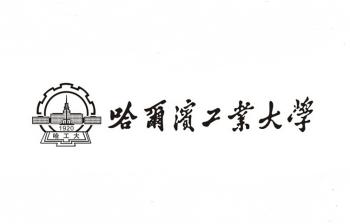 政务实习总结与鉴定报告哈尔滨工业大学学生工作部（处）/团委制标题摘要：100-200字关键词：3-4个正文内容：一、个人情况简介：二、实习地点简介：三、实习工作简介：四、实习工作记录：（照片、录像等展示实习过程）五、实习成果展示：六、心得体会与个人成长：七、政务实习工作建议：（对本次政务实习工作组织安排的意见、想法）注：正文内容可A4纸加附页，根据实习具体情况进行补充与修改《政务实习总结与鉴定报告》排版要求每篇实习报告字数为1500—4000字左右，100—200字以内的摘要，3-4个关键词。题目请用小二黑字体，居中排；摘要与关键词采用小四号楷体字；各级标题用法：一级标题号用“一、”，字体用四号黑体；二级标题号用“（一）”，字体用小四黑体；三级标题号用“1.”，字体用小四宋体。正文字体用小四宋体字，论文用纸设置为210mm297mm的A4纸，全篇报告请在“段落”选项中将“行距”设置为“1.25倍行距”，每段首行缩进4字符。一级标题要上下各空一行，二级标题只需上空一行。文中年代、年月日、数字一律用阿拉伯数字表示。表格汉字采用五号宋体，英文与数字采用五号新罗马字体；所有表题与图题采用五号宋体，表题居表格上方，图题居图形下方。（5）实践总结报告后可附参考文献，字体五号，文献书写格式如下：    A.书：作者姓名.书名.出版社名，出版年月，页码（如有两个以上作者，作者间用逗号分开）；B.期刊：作者姓名.文章名.期刊名，年份，卷（期）、页码实习单位：实习时间：带队教师：姓    名：学    号：院    系：